Przepis na święta pełne emocji… w kampanii marki DelectaDelecta, marka z portfolio spółki Bakalland, wystartowała ze swoją świąteczną kampanią reklamową.  Jak co roku, komunikuje swoim konsumentom „przepis na niezapomniane święta”, wypełnione emocjami, dzięki którym wypieki zawsze się udają a ich przygotowanie staje się przyjemnością. Magiczną atmosferę Bożego Narodzenia podkreśla ekspozycja aromatycznych Pierniczków korzenny smak z limitowanej oferty Delecty na święta.ełna emocji kampania ma charakter wizerunkowo-produktowy, ale w tym roku dodatkowo marka zaprasza konsumentów do konkursu, w którym wystarczy tylko odrobina chęci, pomysł, i kilka chwil na to, aby przygotować pyszny słodki deser, ozdobić go emocjonalnym pikiem… i podarować bliskiej osobie. To zupełnie wystarczy, aby wziąć udział w losowaniu niepowtarzalnych zestawów kawowych.Komunikacja zostanie zrealizowana w wybranych stacjach telewizyjnych. Emisję spotów zaplanowano od 20 listopada do Wigilii w głównych stacjach ogólnopolskich: TVP2, Polsat, TVN oraz stacjach tematycznych TVP, Polsatu i TVN.Kreacje na potrzeby kampanii przygotowała agencja MullenLowe Warsaw. Spot reklamowy wyprodukował Banana Split. Media zaplanował i zakupił Starcom. Za realizację konkursu na Delektujemy.pl odpowiada OpusB. Działania PR prowadzi Kolterman Media Communications.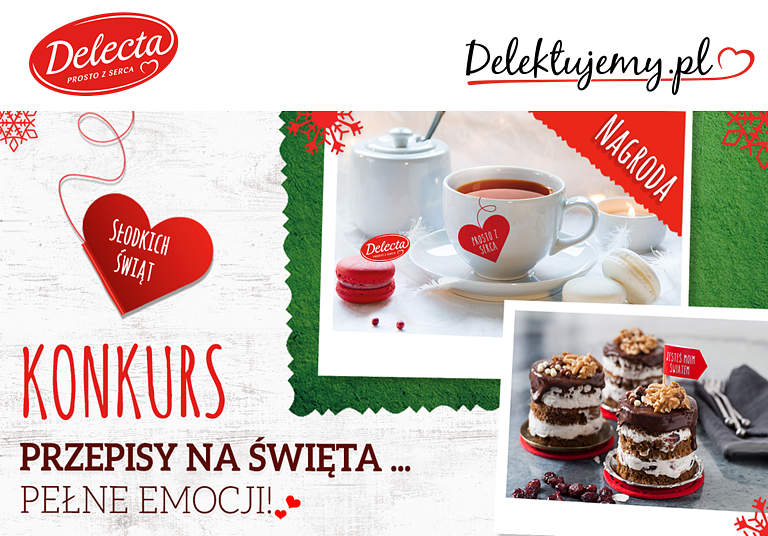 Metryczka kampanii:Termin: 20.11.2017 – 24.12.2017Klient: Bakalland S.A. (www.delecta.pl)Produkt: Pierniczki korzenny smak DelectaMedia: telewizjaKreacja: MullenLowe WarsawProdukcja: Banana SplitDom mediowy: StarcomKonkurs realizuje: OpusBPR: Kolterman Media Communications